CV-MaisonNom :Prénom :Foto Veuillez ajouter une photo claire. Si vous ne cherchez que pour vous-même, une photo de vous seul, si vous êtes en famille, veuillez prendre une photo de toute la famille.Je suis en Belgique depuis le jj / mm / aaaa. J'ai fui XXXX (pays) de la ville XXXX. J’ai obtenu le statut du réfugié reconnu le jj / mm / aaaa. Je suis xxx (célibataire, marié) et j’ai xxxx enfants. Ils ont x,x,x ans.Domicile actuelJe vis actuellement à (adresse, rue, organisation, responsable). Je dois quitter mon domicile actuel au plus tard le jj / mm / aaaa. J'ai un besoin urgent de trouver un nouveau domicile.École et éducation J'ai suivi les cours suivants :du jj / mm / aaaa au jj / mm / aaaa, xxxx = nom du programme d'études, institution, école, université, autredans jj / mm / aaaa à jj / mm / aaaa, , xxxx = nom de la formation, à l' institution, école, université, autre……Travail (dans votre pays d'origine et en Belgique)J'ai travaillé comme (xxxx = description) du jj / mm / aaaa au jj / mm / aaaa et comme ( xxxx = description) du jj / mm / aaaa  au jj / mm / aaaa BudgetJ’ai un revenu global de € x. Ceci veut dire que mon budget maximal pour ma nouvelle domicile est € x.Connaissances linguistiques Je parle les langues suivantes : xxxx à compléter par exemple à partir de la liste kurde, arabe, turc, anglais. Je veux parler couramment le néerlandais et c'est pourquoi j'ai suivi une formation depuis le jj / mm / aaaa ) à xxxx (par exemple SNT, Open School, Praattafel dans LDC De BalsemBoom) à Bruges. J'ai actuellement le niveau xxxx (niveau 1, niveau 2 NT2, autres…). Mes hobbiesDans mon pays d'origine je faisais du hockey, le cricket, … et ici en Belgique : vélo, football, natation, marche, musique, jeux et regarder des films.Futurs projetsMes ambitions sont de travailler comme xxxx (préciser), à suivre des formations pour devenir xxx.Plus d’informationsContactez :(votre nom): xxxx, numéro GSM, numéro Whatsapp, addresse e-mailAssistant social : nom, GSM, e-mailPersonnes de référence : amis, employeurs actuels et précédents), propriétaires, enseignants,…..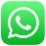 Woonzoeker @Huizen van Vrede vzw, Frank Vangaever        +32 485 94 97 97 of Frank.Vangaever@HuizenvanVredevzw.be J'autorise l'utilisation des données ci-dessus et associées (pièce d'identité, certificats, fiches de paie, lettres de recommandation, pour la recherche d'un logement, d'une aide, financière ou autre conformément à l'objectif du VZW Huizen van Vrede. Le VZW Huizen van Vrede garantit la protection de ces données conformément à notre dernière déclaration de confidentialité.Date                                                                                        Signature précédée de « Lu et Approuvée»